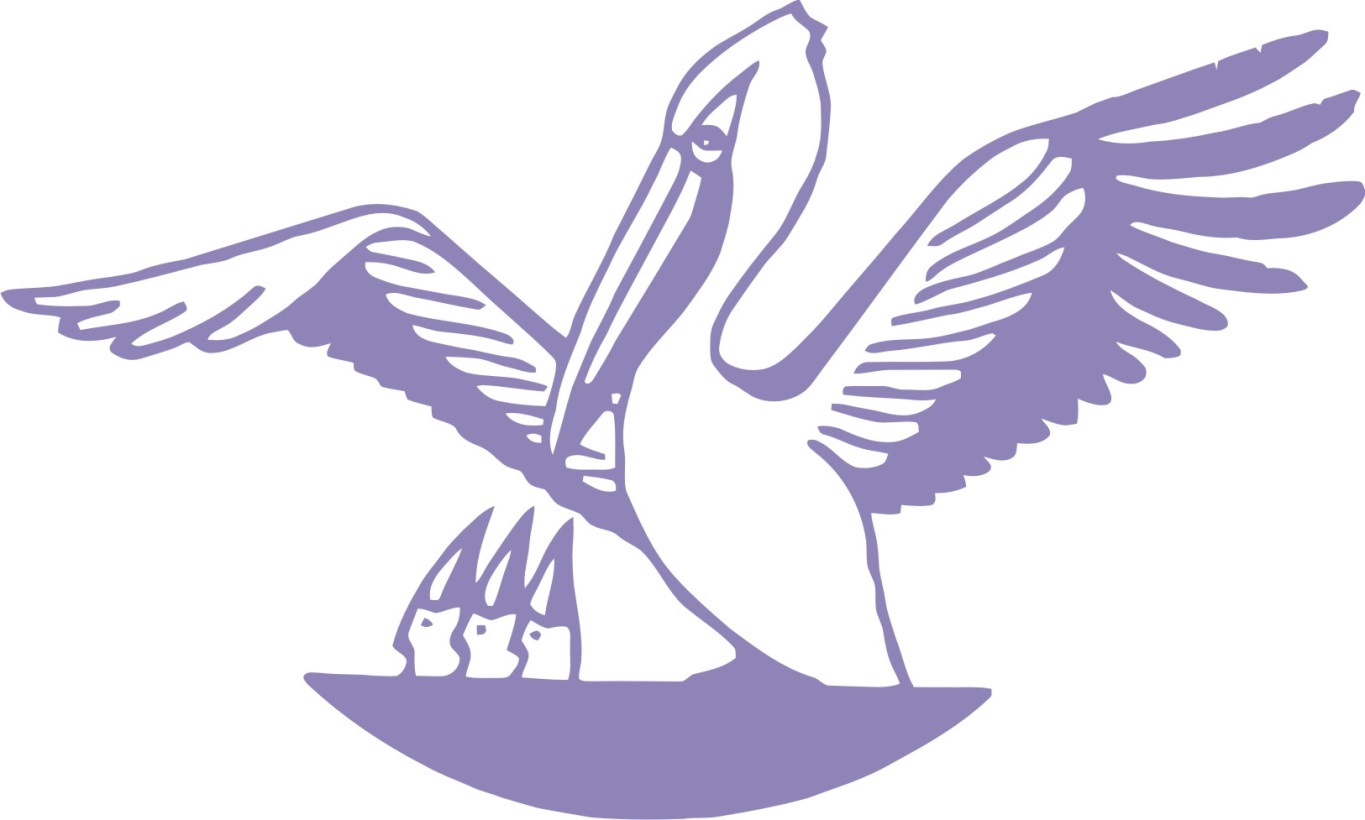 Мин Сәгъдуллина Гөлчәчәк Нургаяз кызы булам. Киров өлкәсендә туып-үсеп, татар халкына якынрак булу, югары белем алу, туган тел укытучысы булу теләге белән Татарстанның башкаласына күчеп килдем. Казан мине үзенең матурлыгы, киң күңелле халкы белән үзенә җәлеп итте. 2011 нче елны мин Татар дәүләт гуманитар-педагогика университетының татар филологиясе факультетын кызыл дипломга тәмамладым һәм үземнең тормышымны мәктәп белән бәйләдем.  Мин 177 нче мәктәпкә татар теле һәм әдәбияты укытучысы булып эшкә урнаштым. Һөнәри баскыч буенча юлымны методик тема сайлаудан башладым: “Татар теле дәресләрендә информацион-коммуникатив технологияләрне кулланып, укучыларда кызыксыну уяту”. Әлеге тема безнең методик берләшмәнең дә, мәктәпнең методик темасы белән дә тыгыз бәйләнгән. Риза Фәхреддин бик дөрес әйткән: “Балаларыгызны үзегезнең заманыгыздан башка заман өчен укытыгыз, чөнки алар сезнең заманыгыздан башка бер заманда яшәү өчен дөньяга килгәннәр”. Хәзерге заманны һәм аеруча киләчәк заманны яңа технологияләр, яңа мәгълүмат чараларыннан башка күз алдына китереп булмый, чөнки дөньядагы мәгълүмат зур тизлек белән үсә, үзгәрә. Шуның белән бәйле рәвештә мәгарифнең дә яңа шартларда яшәргә сәләтле кеше тәрбияләүдәге җаваплылыгы арта бара. Социаль-тарихи һәм мәдәни процессның шундый субъекты булып һәрьяктан камил, рухи яктан үскән шәхес тора. Ул шул мохиттә яшәргә сәләтле булу белән бергә анда актив эшләү күнекмәләренә дә ия булырга тиеш. Хәзерге шартларда «мәгариф» дигән төшенчә үзе дә үзгәрә башлады. Ул элегрәк мәктәптә укыту процессы белән генә тиңләштерелсә, хәзер киңрәк мәгънә ала бара. Хәзер безнең илдә дөнья мәгариф тирәлегенә керүгә юнәлтелгән яңа мәгариф системасы урнаша бара. Бу эш педагогик фәнгә һәм укыту-тәрбия процессына сизелерлек үзгәрешләр кертә. Информацион-коммуникатив технологияләрне куллануның төп максаты - белемле, тәрбияле, тормышта үз юлын табарга әзерлекле, теоретик белемнәрне гамәлдә урынлы кулланучы, мәгълүматны дөрес эзләп таба һәм эшкәртә белүче, яхшыны яманнан аера, тиешле карар кабул итә белгән шәхес тәрбияләү.Методик темам өстендә эшләүдә “Безнең яңа укытучы” (“Наш новый учитель”) гранты кысаларында кабинетыма кайтарылган яңа Mimio Teach интерактив  тактасы, планшет һәм документ-камера зур ярдәм итә. Мин аларны үземнең эшчәнлегемдә бик уңышлы файдаланам. Информацион-коммуникатив технологияләрне түбәндәге очракларда кулланам:Документларны электрон формада эшләү (электрон журнал);Әзер һәм үзем эшләгән мультимедиа продуктларын куллану;Интернет челтәрен дәрескә әзерләнү яки үз белемемне үстерү өчен;Укудан тыш чараларны, сыйныф сәгатьләрен уздыру өчен;Ата-аналар җыелышында, метод берләшмә җыелышларында куллану;Интернет челтәрен дистанцион курслар үтү өчен файдалану;Мәгълүмат алышу өчен электрон почтаны куллану һ.б.Компьтерны дәрестә куллану түбәндәге очракларда үзен аклый дип уйлыйм:-объект һәм күренешләрне күрсәтү өчен;-анимация, моделләштерү өчен;-белемнәрне тикшергәндә тест сорауларына җавап алу өчен;-виртуаль экскурсияләр үткәрү өчен.Видео, аудио һәм текст материалын берләштерү теманы комплекслы ачарга, аны иҗади кабул итәргә, укучыларның активлыгын күтәрергә булыша дип исәплим. Информацион-коммуникатив технологияләрне файдалануның өстенлекле  яклары күп. Зур күләмдә мәгълүмат алырга, укучының шәхси сыйфатларын ачыкларга мөмкинлек бирә, контроль, үзконтроль дәрәҗәсе югары, белем һәм күнекмәләрне ныгыту күнегүләрен күпләп эшләргә була. Укытуны интенсивлаштыру өчен алгоритмнар, программалар, тестлар куллану да бик отышлы. Бу минем эшне җайлаштыра. Укучыларның белем алу омтылышын, кызыксынуларын үстерүгә ярдәм итә.Ике елдан артык кына эшләвемә карамастан, мин укучыларымның уңышларына сөенәм. Бишенче сыйныфтан белем бирә башлаган укучыларым хәзер җиденче  сыйныфта укыйлар. Аларның теләп дәрескә йөрүләре, рус балаларының кызыксынып татар телен өйрәнүләре минем өчен иң югары күрсәткеч булып тора. Укучылар үзләре дәрескә кызыклы мәгълүматлар эзләп алып киләләр, мультимедия презентацияләре ясыйлар, аларны иптәшләре алдында яклыйлар. Мәктәбебездә фән көннәре үткәрү традициясе башланып китте. Әлеге көнне укучылар үзләренең фәнни эшләре белән чыгыш ясыйлар, кызыклы презентацияләр эшлиләр. Алтынчы февраль көнне генә узган әлеге конференциядә минем җитәкчелегемдә башкарылган хезмәт  университет укытучылары тарафыннан югары бәяләнде. “Китап алсаң кулыңа, нур сибелер юлыңа” дип исемләнгән хезмәтне укучым иптәшләреннән сорау үткәреп, интернет челтәрендәге статистик мәгълүматларны барлап эшләде. Укучыларым шәһәр, республика, Россия күләмендәге конференцияләрдә, конкурсларда уңышлы гына чыгыш ясыйлар, алга таба да бу юнәлештә эшләүне дәвам итәчәкбез.Мин дәресләремне үзенчәлекле, бер-берсенә охшамаган итеп үткәрергә тырышам. Информацион-коммуникатив технологияләрне кулланып, төрле ачык дәресләр дә үткәрдем, шул исәптән, сингапур системасы буенча да.  Үткән уку елында “Мастер-класс” бәйгесенең район турында III урын алдым. Биредә мин укучыларым белән берлектә эшләгән Гаяз Исхакыйның тормыш юлы һәм иҗатына кагылышлы мультимедия презентацияләре эшләп тапшырдым. Татар теле һәм әдәбияты, педагогика буенча уздырылган бәйгеләрдә, конференцияләрдә эш тәҗрибәм белән даими уртаклашам.Эш тәҗрибәм белән уртаклашырга, укучылар белән элемтәдә торырга миңа интернет челтәрендәге шәхси сайтым ярдәм итә. Биредә укучылар өстәмә мәгълүмат, белемнәрне тикшерү өчен биремнәр, электрон тестлар үти алалар, үзләрен кызыксындырган сорауларга җавап табу мөмкинлеге дә бар. Мин аеруча белемнәрне тикшерү дәресе алдыннан укучыларга охшаш булган электрон тестны эшләп, белемнәрен тикшереп карарга тәкъдим итәм. Бу очракта язма эшләрнең нәтиҗәсе күпкә яхшырак була. Укучылар интернет челтәрендә бик оста эшлиләр. Интернет челтәреннән татар теле буенча да кызыклы һәм файдалы мәгълүмат алу мөмкинлеге булу –  укучыларның кызыксынуын үстерә, татар теленә карашларын үзгәртә. Рус балаларында татар теленә карата кызыксыну һәм хөрмәт булдыру, әлеге телнең урамда сөйләшеп утыручы әбиләр теле генә түгеллеген, үсештә һәм үзгәрештә булуын күрсәтү минем төп максатларымнан берсе. Укучыларны кызыксындыра алу өчен үз өстеңдә һәрвакыт эшләргә, белемеңне һәм тәҗрибәңне арттырырга кирәк дип саныйм. Бүгенге көндә мин Казан (Идел буе) федераль университетының татар әдәбияты кафедрасы аспиранты. Якын арада кандидатлык диссертациясен якларга планлаштырам.  Замана укытучысы һәрвакыт яңалыкка, үсешкә, камиллеккә омтылырга тиеш дип исәплим. Әлеге сүзләрне һөнәри эшчәнлегемдә маяк итеп, тормыш баскычыннан атлавымны дәвам итәм. 